Znak sprawy: DZP-271-97/22						Kraków, dnia 4 marca 2022.Zamawiający:
Samodzielny Publiczny Zakład Opieki Zdrowotnej
Uniwersytecka Klinika Stomatologiczna w Krakowie,ul. Montelupich 4, 31-155 KrakówINFORMACJA Z OTWARCIA OFERT Dotyczy: zamówienia publicznego realizowanego w trybie podstawowym bez przeprowadzenia negocjacji zgodnie z art. 275 pkt 1 nt. „Sukcesywna dostawa mas protetycznych, podkładów, wosków i wierteł, odpowiednio od jednej do dwóch części zamówienia”. Identyfikator postępowania (ID): 9903bfd7-3ca8-4c23-ac65-7c081c53e432Działając na podstawie art. 222 ust. 5 ustawy z 11 września 2019 r. – Prawo zamówień publicznych (Dz.U. z 2019 poz. 2019 z późn. zm.), Zamawiający informuje, że do dnia 4 marca 2022r. do godz. 11:00 w postępowaniu wpłynęły następujące oferty:CZĘŚĆ NR 1: Oferta nr 2 - Wykonawca: 
Olident Spółką z ograniczoną odpowiedzialnością Depot Spółką Komandytową, ul. Christo Botewa 1B,  30-798 Kraków, REGON: 368290263, NIP: 6793156058Cena: 86 379,14 zł . Deklarowany przez Wykonawcę termin dostawy : 1-2 dni robocze.CZĘŚĆ NR 2:Oferta nr 1 - Wykonawca:Kol-Dental Spółka z Ograniczoną Odpowiedzialnością S.K., ul. Cylichowska 6, 04-769 Warszawa, NIP: 5241001593, REGON: 012382044Cena: 118 471,23 zł . Deklarowany przez Wykonawcę termin dostawy : 1-2 dni robocze.DYREKTORUniwersyteckiej Kliniki Stomatologicznej w KrakowieMarek Szwarczyński…………………………………….Kierownik zamawiającego lub osoba upoważniona do podejmowania czynności w jego imieniu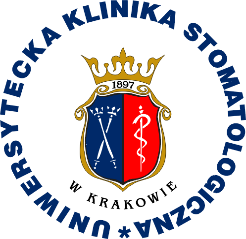 Uniwersytecka Klinika Stomatologicznaw Krakowie31-155 Kraków, ul. Montelupich 4tel. 012 424 54 24                  fax 012 424 54 90